Ymweliad Addysgol â Safle â Staff – Enghraifft o Asesiad Risg  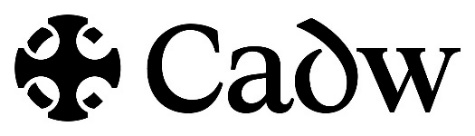 Mae Cadw wedi ymrwymo i groesawu Ymweliadau Addysgol â'n safleoedd. Ewch i'n gwefan i gael rhagor o wybodaeth am drefnu’ch ymweliad. Rhaid i bob sefydliad addysgol sy'n ymweld â safle Cadw gyflwyno asesiad risg. Rydyn ni wedi datblygu'r asesiad risg enghreifftiol hwn, y gellir ei ddefnyddio fel canllaw. Gofynnwn i chi gyflwyno’ch asesiad risg o leiaf bythefnos cyn eich ymweliad.  Mae Cadw’n cynnig ymweliadau cyn-arolygu am ddim i’ch helpu i ddatblygu eich asesiad risg. Diben y ddogfen hon yw rhoi arweiniad yn unig, chi sy’n dal i fod yn gyfrifol am eich asesiad risg ac unrhyw hepgoriadau.Os yw'r daith yn cynnwys ymweliadau â nifer o safleoedd, dim ond un asesiad risg sydd ei angen cyn belled â bod risgiau'r safleoedd unigol yn cael eu cofnodi.Manylion ArchebuMatrics Asesu RisgTebygolrwydd x Difrifoldeb = Sgôr RisgEnghraifft: Byddai tebygolrwydd y posibilrwydd y bydd rhywun yn cwympo (L2) wedi'i luosi gan ddifrifoldeb yr anaf disgwyliedig a fyddai'n fân anaf (S2) yn rhoi sgôr risg o 4 i chi sy'n 'risg isel' (L2 x S2 = R4)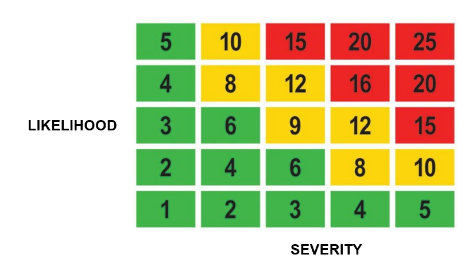 Lleoliad y daith: Enw’r sefydliad addysgol: Cyfeirnod archeb:Enw’r asesydd risg a manylion cyswllt:Dyddiad yr ymweliad:Nifer yr unigolion sy’n mynychu’r safle (gan gynnwys myfyrwyr, athrawon, hebryngwyr a gyrwyr):DifrifoldebTebygolrwyddRisg Uchel: 15 i 25 –  Dylai gweithgareddau ddod i ben ar unwaith nes bod mesurau rheoli pellach yn cael eu rhoi ar waith i liniaru'r risg.Risg Canolig: 8 i 12 –  Dim ond ar gyfer y tymor byr y dylid goddef gweithgareddau, tra bod mesurau rheoli pellach yn cael eu cynllunio a'u cyflwyno, o fewn cyfnod penodol.Risg Isel: 1 i 6 –  Yn dderbyniol i raddau helaeth, yn amodol ar adolygiad cyfnodol.S1 – Dim anafL1 – AnnhebygolRisg Uchel: 15 i 25 –  Dylai gweithgareddau ddod i ben ar unwaith nes bod mesurau rheoli pellach yn cael eu rhoi ar waith i liniaru'r risg.Risg Canolig: 8 i 12 –  Dim ond ar gyfer y tymor byr y dylid goddef gweithgareddau, tra bod mesurau rheoli pellach yn cael eu cynllunio a'u cyflwyno, o fewn cyfnod penodol.Risg Isel: 1 i 6 –  Yn dderbyniol i raddau helaeth, yn amodol ar adolygiad cyfnodol.S2 – Mân anafL2 – PosiblRisg Uchel: 15 i 25 –  Dylai gweithgareddau ddod i ben ar unwaith nes bod mesurau rheoli pellach yn cael eu rhoi ar waith i liniaru'r risg.Risg Canolig: 8 i 12 –  Dim ond ar gyfer y tymor byr y dylid goddef gweithgareddau, tra bod mesurau rheoli pellach yn cael eu cynllunio a'u cyflwyno, o fewn cyfnod penodol.Risg Isel: 1 i 6 –  Yn dderbyniol i raddau helaeth, yn amodol ar adolygiad cyfnodol.S3 – Anaf sy’n gofyn am driniaeth ysbyty L3 – TebygolRisg Uchel: 15 i 25 –  Dylai gweithgareddau ddod i ben ar unwaith nes bod mesurau rheoli pellach yn cael eu rhoi ar waith i liniaru'r risg.Risg Canolig: 8 i 12 –  Dim ond ar gyfer y tymor byr y dylid goddef gweithgareddau, tra bod mesurau rheoli pellach yn cael eu cynllunio a'u cyflwyno, o fewn cyfnod penodol.Risg Isel: 1 i 6 –  Yn dderbyniol i raddau helaeth, yn amodol ar adolygiad cyfnodol.S4 – Anaf difrifolL4 – Tebygol iawnRisg Uchel: 15 i 25 –  Dylai gweithgareddau ddod i ben ar unwaith nes bod mesurau rheoli pellach yn cael eu rhoi ar waith i liniaru'r risg.Risg Canolig: 8 i 12 –  Dim ond ar gyfer y tymor byr y dylid goddef gweithgareddau, tra bod mesurau rheoli pellach yn cael eu cynllunio a'u cyflwyno, o fewn cyfnod penodol.Risg Isel: 1 i 6 –  Yn dderbyniol i raddau helaeth, yn amodol ar adolygiad cyfnodol.S5 - MarwL5 – SicrRisg Uchel: 15 i 25 –  Dylai gweithgareddau ddod i ben ar unwaith nes bod mesurau rheoli pellach yn cael eu rhoi ar waith i liniaru'r risg.Risg Canolig: 8 i 12 –  Dim ond ar gyfer y tymor byr y dylid goddef gweithgareddau, tra bod mesurau rheoli pellach yn cael eu cynllunio a'u cyflwyno, o fewn cyfnod penodol.Risg Isel: 1 i 6 –  Yn dderbyniol i raddau helaeth, yn amodol ar adolygiad cyfnodol.Peryglon(beth allai achosi niwed)Pwy allai gael niwed a sut?(pwy sy'n ymwneud â'r gweithgaredd a sut y gellid eu hanafu o ganlyniad i hynny)Mesurau rheoli presennol sydd eisoes ar waith(beth sy’n cael ei wneud eisoes i leihau'r risg o niwed)Sgôr risg(L x S = R)Angen mesurau rheoli pellach(oes unrhyw beth arall y mae angen ei roi ar waith, yn ychwanegol at yr hyn sydd eisoes wedi'i wneud, i leihau'r risg hyd yn oed ymhellach?)Sgôr risg ar ôl(L x S = R)(Sgôr risg newydd ar ôl i reolaethau ychwanegol gael eu hystyried)